Рекомендации для родителей по предупреждению нарушения слоговой структуры слова у дошкольников.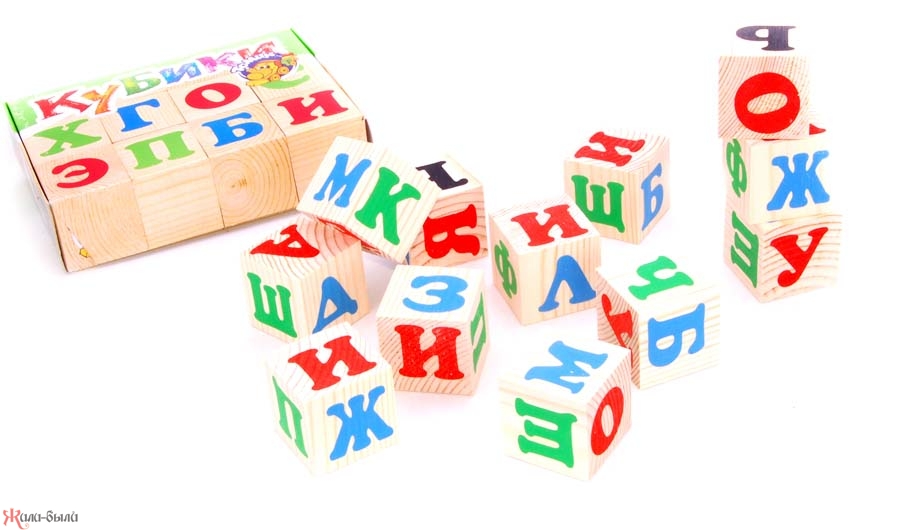 Уважаемые родители! Если в речи Ваших детей Вы замечаете следующие признаки: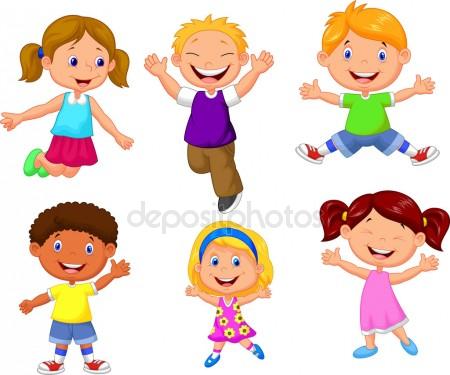 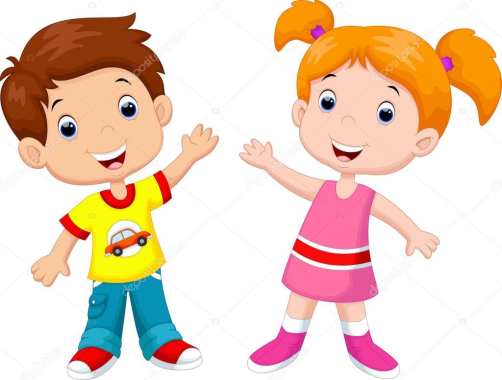 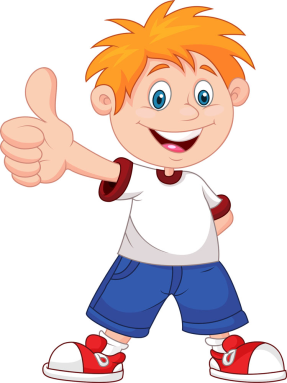 Сокращение количества слогов;Пропуск слогов;Увеличение количества слогов;Перестановка слогов в слове;Сокращение стечений согласных;Добавление согласного в слог;Уподобление одного слога другому;Многократное повторение одного слога в слове;Соединение частей двух слов.Наличие одного или нескольких таких признаков говорит о том, что у Вашего ребенка имеются нарушения слоговой структуры слова.Этот дефект речевого развития характеризуется трудностями в произношении слов сложного слогового состава.Своевременное  и целенаправленное устранение данных нарушений  способствует развитию мыслительной деятельности, усвоению дошкольной и  школьной программы, социальной адаптации  детей. Для профилактики и устранения подобного рода нарушений полезно играть в такие игры:«Где позвонили?», « Узнай музыкальный инструмент», «Сколько раз ударили в барабан?», «Кто позвал?».«Веселые инструменты»: Берется музыкальный инструмент и задается ритмический рисунок. Ребенку нужно воспроизвести услышанное с помощью хлопков или ударов ладонью по столу.«Передай привет»: Хлопками по плечу передают заданное количество ударов в заданном взрослым темпе.«Движения животных»: Ребенку нужно воспроизвести движения животного в заданном темпе в зависимости от его характера (мишка - вперевалку, медленно, зайчик – быстро с подскоками).«Доскажи словечко»: Используя отрывки из детских стихов, известных ребенку, взрослый не дочитывает строчку до конца. Задача ребенка  - подсказать слово, которое не сказал взрослый («В африке акулы, в африке гориллы, в африке большие, злые…»)«Подбери рифму»: ложка- кошка, танки- санки.В эти игры вы можете играть с ребенком дома, в  гостях, по дороге в детский сад, транспорте.При нарушении слоговой структуры слова у ребенка полезно сочетать упражнения артикуляционной гимнастики с движениями рук или ног, а так же проговаривание слов по слогам с прохлопыванием или протопыванием.Если у вашего ребенка вызывает затруднение произношение какого-либо слова, сначала медленно, по слогам несколько раз проговорите («заучите») это слово, а потом нарисуйте предмет, характеризующий это слово. Во время рисования пусть ребенок многократно проговорит данное слово. В заключение рисования ребенок уже легко будет выговыривать и данное слово, и слова со сходной слоговой структурой.Желаем успехов!